Бөлім:6.3В Энергия және қозғалысБөлім:6.3В Энергия және қозғалысБөлім:6.3В Энергия және қозғалысБөлім:6.3В Энергия және қозғалысБөлім:6.3В Энергия және қозғалысМектеп:Тараз қаласы  №43 орта мектебіМектеп:Тараз қаласы  №43 орта мектебіМектеп:Тараз қаласы  №43 орта мектебіМектеп:Тараз қаласы  №43 орта мектебіКүні:03.03.2020Күні:03.03.2020Күні:03.03.2020Күні:03.03.2020Күні:03.03.2020Мұғалімнің аты-жөні: Төлеуқұл Ғ.Ж.Мұғалімнің аты-жөні: Төлеуқұл Ғ.Ж.Мұғалімнің аты-жөні: Төлеуқұл Ғ.Ж.Мұғалімнің аты-жөні: Төлеуқұл Ғ.Ж.Сынып: 6 «А»Сынып: 6 «А»Сынып: 6 «А»Сынып: 6 «А»Сынып: 6 «А»Қатысқандар саны:Қатыспағандар саны: Қатысқандар саны:Қатыспағандар саны: Қатысқандар саны:Қатыспағандар саны: Сабақ тақырыбыСабақ тақырыбыАдамның тірек – қозғалыс жүйесіАдамның тірек – қозғалыс жүйесіАдамның тірек – қозғалыс жүйесіАдамның тірек – қозғалыс жүйесіАдамның тірек – қозғалыс жүйесіАдамның тірек – қозғалыс жүйесіАдамның тірек – қозғалыс жүйесіОсы сабақта қол жеткізілетін оқу мақсаттары (оқу бағдарламасына сілтеме)Осы сабақта қол жеткізілетін оқу мақсаттары (оқу бағдарламасына сілтеме)6.5.2.3 адам қаңқасының құрылысын сипаттау6.5.2.4 бұлшық еттің құрылысын сипаттау6.5.2.3 адам қаңқасының құрылысын сипаттау6.5.2.4 бұлшық еттің құрылысын сипаттау6.5.2.3 адам қаңқасының құрылысын сипаттау6.5.2.4 бұлшық еттің құрылысын сипаттау6.5.2.3 адам қаңқасының құрылысын сипаттау6.5.2.4 бұлшық еттің құрылысын сипаттау6.5.2.3 адам қаңқасының құрылысын сипаттау6.5.2.4 бұлшық еттің құрылысын сипаттау6.5.2.3 адам қаңқасының құрылысын сипаттау6.5.2.4 бұлшық еттің құрылысын сипаттау6.5.2.3 адам қаңқасының құрылысын сипаттау6.5.2.4 бұлшық еттің құрылысын сипаттауСабақ мақсаттарыСабақ мақсаттарыБарлық оқушылар:Барлық оқушылар:Барлық оқушылар:Барлық оқушылар:Барлық оқушылар:Барлық оқушылар:Барлық оқушылар:Сабақ мақсаттарыСабақ мақсаттарыадам қаңқасының және бұлшық еттің  бөлімдері мен қызметін сипаттайды;адам қаңқасының және бұлшық еттің  бөлімдері мен қызметін сипаттайды;адам қаңқасының және бұлшық еттің  бөлімдері мен қызметін сипаттайды;адам қаңқасының және бұлшық еттің  бөлімдері мен қызметін сипаттайды;адам қаңқасының және бұлшық еттің  бөлімдері мен қызметін сипаттайды;адам қаңқасының және бұлшық еттің  бөлімдері мен қызметін сипаттайды;адам қаңқасының және бұлшық еттің  бөлімдері мен қызметін сипаттайды;Сабақ мақсаттарыСабақ мақсаттарыОқушылардың басым бөлігі:Оқушылардың басым бөлігі:Оқушылардың басым бөлігі:Оқушылардың басым бөлігі:Оқушылардың басым бөлігі:Оқушылардың басым бөлігі:Оқушылардың басым бөлігі:Сабақ мақсаттарыСабақ мақсаттарыадам қаңқасының негізгі  сүйектерімен қызметінің байланысын түсіндіреді; адам қаңқасының негізгі  сүйектерімен қызметінің байланысын түсіндіреді; адам қаңқасының негізгі  сүйектерімен қызметінің байланысын түсіндіреді; адам қаңқасының негізгі  сүйектерімен қызметінің байланысын түсіндіреді; адам қаңқасының негізгі  сүйектерімен қызметінің байланысын түсіндіреді; адам қаңқасының негізгі  сүйектерімен қызметінің байланысын түсіндіреді; адам қаңқасының негізгі  сүйектерімен қызметінің байланысын түсіндіреді; Сабақ мақсаттарыСабақ мақсаттарыКейбір оқушылар:Кейбір оқушылар:Кейбір оқушылар:Кейбір оқушылар:Кейбір оқушылар:Кейбір оқушылар:Кейбір оқушылар:Сабақ мақсаттарыСабақ мақсаттарыадам қаңқасының сүткоректілер қаңқасынан айырмашылығын ажыратады.адам қаңқасының сүткоректілер қаңқасынан айырмашылығын ажыратады.адам қаңқасының сүткоректілер қаңқасынан айырмашылығын ажыратады.адам қаңқасының сүткоректілер қаңқасынан айырмашылығын ажыратады.адам қаңқасының сүткоректілер қаңқасынан айырмашылығын ажыратады.адам қаңқасының сүткоректілер қаңқасынан айырмашылығын ажыратады.адам қаңқасының сүткоректілер қаңқасынан айырмашылығын ажыратады.Бағалау критерийлеріБағалау критерийлеріадам қаңқасы бөліктерін анықтайды.адам қаңқасының құрылысымен танысады.адам қаңқасы бөліктерін анықтайды.адам қаңқасының құрылысымен танысады.адам қаңқасы бөліктерін анықтайды.адам қаңқасының құрылысымен танысады.адам қаңқасы бөліктерін анықтайды.адам қаңқасының құрылысымен танысады.адам қаңқасы бөліктерін анықтайды.адам қаңқасының құрылысымен танысады.адам қаңқасы бөліктерін анықтайды.адам қаңқасының құрылысымен танысады.адам қаңқасы бөліктерін анықтайды.адам қаңқасының құрылысымен танысады.Тілдік  мақсаттарТілдік  мақсаттарОқушылар:-адам қаңқасының бөлімдері мен қызметін ауызша сипаттайды;-адам қаңқасының сүткоректілер қаңқасынан айырмашылығын ауызша және жазбаша түсіндіре алады; адам қаңқасының сүткоректілер қаңқасынан негізгі айырмашылықтары себебін атайды.Пәнге тән лексика мен терминология:қаңқа, тірек, сүйек, шеміршек, буын, сіңір, бас қаңқасы, омыртқа, тұлға, иық белдеуі, жамбас белдеуі, аяқ-қол сүйектеріАйтылымға қажетті  сөздер мен сөз тіркестер: • Адам скелеті бірнеше функцияларды орындайды, ол ...., ......, .
• Адам скелетінде келесі бөлімдер бар: ...... ........
• Бас сүйекке қарағанда адам басы (кез-келген сүтқоректің атауы, антропоидті маймылдарды қабылдауы мүмкін), дамыған ......... бөлімі бар, бұл .......Оқушылар:-адам қаңқасының бөлімдері мен қызметін ауызша сипаттайды;-адам қаңқасының сүткоректілер қаңқасынан айырмашылығын ауызша және жазбаша түсіндіре алады; адам қаңқасының сүткоректілер қаңқасынан негізгі айырмашылықтары себебін атайды.Пәнге тән лексика мен терминология:қаңқа, тірек, сүйек, шеміршек, буын, сіңір, бас қаңқасы, омыртқа, тұлға, иық белдеуі, жамбас белдеуі, аяқ-қол сүйектеріАйтылымға қажетті  сөздер мен сөз тіркестер: • Адам скелеті бірнеше функцияларды орындайды, ол ...., ......, .
• Адам скелетінде келесі бөлімдер бар: ...... ........
• Бас сүйекке қарағанда адам басы (кез-келген сүтқоректің атауы, антропоидті маймылдарды қабылдауы мүмкін), дамыған ......... бөлімі бар, бұл .......Оқушылар:-адам қаңқасының бөлімдері мен қызметін ауызша сипаттайды;-адам қаңқасының сүткоректілер қаңқасынан айырмашылығын ауызша және жазбаша түсіндіре алады; адам қаңқасының сүткоректілер қаңқасынан негізгі айырмашылықтары себебін атайды.Пәнге тән лексика мен терминология:қаңқа, тірек, сүйек, шеміршек, буын, сіңір, бас қаңқасы, омыртқа, тұлға, иық белдеуі, жамбас белдеуі, аяқ-қол сүйектеріАйтылымға қажетті  сөздер мен сөз тіркестер: • Адам скелеті бірнеше функцияларды орындайды, ол ...., ......, .
• Адам скелетінде келесі бөлімдер бар: ...... ........
• Бас сүйекке қарағанда адам басы (кез-келген сүтқоректің атауы, антропоидті маймылдарды қабылдауы мүмкін), дамыған ......... бөлімі бар, бұл .......Оқушылар:-адам қаңқасының бөлімдері мен қызметін ауызша сипаттайды;-адам қаңқасының сүткоректілер қаңқасынан айырмашылығын ауызша және жазбаша түсіндіре алады; адам қаңқасының сүткоректілер қаңқасынан негізгі айырмашылықтары себебін атайды.Пәнге тән лексика мен терминология:қаңқа, тірек, сүйек, шеміршек, буын, сіңір, бас қаңқасы, омыртқа, тұлға, иық белдеуі, жамбас белдеуі, аяқ-қол сүйектеріАйтылымға қажетті  сөздер мен сөз тіркестер: • Адам скелеті бірнеше функцияларды орындайды, ол ...., ......, .
• Адам скелетінде келесі бөлімдер бар: ...... ........
• Бас сүйекке қарағанда адам басы (кез-келген сүтқоректің атауы, антропоидті маймылдарды қабылдауы мүмкін), дамыған ......... бөлімі бар, бұл .......Оқушылар:-адам қаңқасының бөлімдері мен қызметін ауызша сипаттайды;-адам қаңқасының сүткоректілер қаңқасынан айырмашылығын ауызша және жазбаша түсіндіре алады; адам қаңқасының сүткоректілер қаңқасынан негізгі айырмашылықтары себебін атайды.Пәнге тән лексика мен терминология:қаңқа, тірек, сүйек, шеміршек, буын, сіңір, бас қаңқасы, омыртқа, тұлға, иық белдеуі, жамбас белдеуі, аяқ-қол сүйектеріАйтылымға қажетті  сөздер мен сөз тіркестер: • Адам скелеті бірнеше функцияларды орындайды, ол ...., ......, .
• Адам скелетінде келесі бөлімдер бар: ...... ........
• Бас сүйекке қарағанда адам басы (кез-келген сүтқоректің атауы, антропоидті маймылдарды қабылдауы мүмкін), дамыған ......... бөлімі бар, бұл .......Оқушылар:-адам қаңқасының бөлімдері мен қызметін ауызша сипаттайды;-адам қаңқасының сүткоректілер қаңқасынан айырмашылығын ауызша және жазбаша түсіндіре алады; адам қаңқасының сүткоректілер қаңқасынан негізгі айырмашылықтары себебін атайды.Пәнге тән лексика мен терминология:қаңқа, тірек, сүйек, шеміршек, буын, сіңір, бас қаңқасы, омыртқа, тұлға, иық белдеуі, жамбас белдеуі, аяқ-қол сүйектеріАйтылымға қажетті  сөздер мен сөз тіркестер: • Адам скелеті бірнеше функцияларды орындайды, ол ...., ......, .
• Адам скелетінде келесі бөлімдер бар: ...... ........
• Бас сүйекке қарағанда адам басы (кез-келген сүтқоректің атауы, антропоидті маймылдарды қабылдауы мүмкін), дамыған ......... бөлімі бар, бұл .......Оқушылар:-адам қаңқасының бөлімдері мен қызметін ауызша сипаттайды;-адам қаңқасының сүткоректілер қаңқасынан айырмашылығын ауызша және жазбаша түсіндіре алады; адам қаңқасының сүткоректілер қаңқасынан негізгі айырмашылықтары себебін атайды.Пәнге тән лексика мен терминология:қаңқа, тірек, сүйек, шеміршек, буын, сіңір, бас қаңқасы, омыртқа, тұлға, иық белдеуі, жамбас белдеуі, аяқ-қол сүйектеріАйтылымға қажетті  сөздер мен сөз тіркестер: • Адам скелеті бірнеше функцияларды орындайды, ол ...., ......, .
• Адам скелетінде келесі бөлімдер бар: ...... ........
• Бас сүйекке қарағанда адам басы (кез-келген сүтқоректің атауы, антропоидті маймылдарды қабылдауы мүмкін), дамыған ......... бөлімі бар, бұл .......Құндылықтарды дарыту Құндылықтарды дарыту -Өмір бойы оқуға құштарлық, қоршаған ортаны танып-білуге құштарлық;-Оқушылардың бірін-бірі сыйлауы, мұғалімді сыйлауы;-Оқушылардың айтқан пікірлері мен ойына сыйластықпен қарау;-Сабақ сыйластықты, ынтымақтастықты, академиялық шындықты дарытуға бағытталған;-Құндылықтарды дарыту жұптық жұмыстарды ұйымдастыру, жеке жұмыстарды орындау барысында жүзеге асады.-Өмір бойы оқуға құштарлық, қоршаған ортаны танып-білуге құштарлық;-Оқушылардың бірін-бірі сыйлауы, мұғалімді сыйлауы;-Оқушылардың айтқан пікірлері мен ойына сыйластықпен қарау;-Сабақ сыйластықты, ынтымақтастықты, академиялық шындықты дарытуға бағытталған;-Құндылықтарды дарыту жұптық жұмыстарды ұйымдастыру, жеке жұмыстарды орындау барысында жүзеге асады.-Өмір бойы оқуға құштарлық, қоршаған ортаны танып-білуге құштарлық;-Оқушылардың бірін-бірі сыйлауы, мұғалімді сыйлауы;-Оқушылардың айтқан пікірлері мен ойына сыйластықпен қарау;-Сабақ сыйластықты, ынтымақтастықты, академиялық шындықты дарытуға бағытталған;-Құндылықтарды дарыту жұптық жұмыстарды ұйымдастыру, жеке жұмыстарды орындау барысында жүзеге асады.-Өмір бойы оқуға құштарлық, қоршаған ортаны танып-білуге құштарлық;-Оқушылардың бірін-бірі сыйлауы, мұғалімді сыйлауы;-Оқушылардың айтқан пікірлері мен ойына сыйластықпен қарау;-Сабақ сыйластықты, ынтымақтастықты, академиялық шындықты дарытуға бағытталған;-Құндылықтарды дарыту жұптық жұмыстарды ұйымдастыру, жеке жұмыстарды орындау барысында жүзеге асады.-Өмір бойы оқуға құштарлық, қоршаған ортаны танып-білуге құштарлық;-Оқушылардың бірін-бірі сыйлауы, мұғалімді сыйлауы;-Оқушылардың айтқан пікірлері мен ойына сыйластықпен қарау;-Сабақ сыйластықты, ынтымақтастықты, академиялық шындықты дарытуға бағытталған;-Құндылықтарды дарыту жұптық жұмыстарды ұйымдастыру, жеке жұмыстарды орындау барысында жүзеге асады.-Өмір бойы оқуға құштарлық, қоршаған ортаны танып-білуге құштарлық;-Оқушылардың бірін-бірі сыйлауы, мұғалімді сыйлауы;-Оқушылардың айтқан пікірлері мен ойына сыйластықпен қарау;-Сабақ сыйластықты, ынтымақтастықты, академиялық шындықты дарытуға бағытталған;-Құндылықтарды дарыту жұптық жұмыстарды ұйымдастыру, жеке жұмыстарды орындау барысында жүзеге асады.-Өмір бойы оқуға құштарлық, қоршаған ортаны танып-білуге құштарлық;-Оқушылардың бірін-бірі сыйлауы, мұғалімді сыйлауы;-Оқушылардың айтқан пікірлері мен ойына сыйластықпен қарау;-Сабақ сыйластықты, ынтымақтастықты, академиялық шындықты дарытуға бағытталған;-Құндылықтарды дарыту жұптық жұмыстарды ұйымдастыру, жеке жұмыстарды орындау барысында жүзеге асады.Пәнаралық байланыстарПәнаралық байланыстарФизика, химияФизика, химияФизика, химияФизика, химияФизика, химияФизика, химияФизика, химияБастапқы білім Бастапқы білім 5 сынып, Жаратылыстану 5.5.2.1 тірі және өлі табиғатта қозғалыстың маңыздылығына мысалдар келтіру және түсіндіру5.5.2.2 әртүрлі жануарлардың қаңқа түрлерінің ерекшеліктерін зерттеу5.5.2.3 денелер қозғалысының себебін анықтау5 сынып, Жаратылыстану 5.5.2.1 тірі және өлі табиғатта қозғалыстың маңыздылығына мысалдар келтіру және түсіндіру5.5.2.2 әртүрлі жануарлардың қаңқа түрлерінің ерекшеліктерін зерттеу5.5.2.3 денелер қозғалысының себебін анықтау5 сынып, Жаратылыстану 5.5.2.1 тірі және өлі табиғатта қозғалыстың маңыздылығына мысалдар келтіру және түсіндіру5.5.2.2 әртүрлі жануарлардың қаңқа түрлерінің ерекшеліктерін зерттеу5.5.2.3 денелер қозғалысының себебін анықтау5 сынып, Жаратылыстану 5.5.2.1 тірі және өлі табиғатта қозғалыстың маңыздылығына мысалдар келтіру және түсіндіру5.5.2.2 әртүрлі жануарлардың қаңқа түрлерінің ерекшеліктерін зерттеу5.5.2.3 денелер қозғалысының себебін анықтау5 сынып, Жаратылыстану 5.5.2.1 тірі және өлі табиғатта қозғалыстың маңыздылығына мысалдар келтіру және түсіндіру5.5.2.2 әртүрлі жануарлардың қаңқа түрлерінің ерекшеліктерін зерттеу5.5.2.3 денелер қозғалысының себебін анықтау5 сынып, Жаратылыстану 5.5.2.1 тірі және өлі табиғатта қозғалыстың маңыздылығына мысалдар келтіру және түсіндіру5.5.2.2 әртүрлі жануарлардың қаңқа түрлерінің ерекшеліктерін зерттеу5.5.2.3 денелер қозғалысының себебін анықтау5 сынып, Жаратылыстану 5.5.2.1 тірі және өлі табиғатта қозғалыстың маңыздылығына мысалдар келтіру және түсіндіру5.5.2.2 әртүрлі жануарлардың қаңқа түрлерінің ерекшеліктерін зерттеу5.5.2.3 денелер қозғалысының себебін анықтауЖОСПАРЖОСПАРЖОСПАРЖОСПАРЖОСПАРЖОСПАРЖОСПАРЖОСПАРЖОСПАРСабақтың жоспарланған кезеңдері Сабақтағы жоспарланған іс-әрекет Сабақтағы жоспарланған іс-әрекет Сабақтағы жоспарланған іс-әрекет Сабақтағы жоспарланған іс-әрекет Сабақтағы жоспарланған іс-әрекет Сабақтағы жоспарланған іс-әрекет РесурстарРесурстарСабақтың басы 1Сәлемдесу. Ағылшын тіліндеHello6 children? How are you? 2.Түгелдеу.Who is absent? What date is it today?3.Сыныпта психологиялық ахуал орнату.Сынып іші тап – таза Дайын екен тақтадаОйымызды жинақтап Отырайық партағаСыныпты түрлі – түсті кәмпиттер арқылы топқа бөлу.4 топқа бөлінеді.Топ басшыларын сайлау.4.Бейнежазба арқылы жаңа тақырыпты ашу.Сабақ тақырыбы мен мақсатымен таныстыру.1Сәлемдесу. Ағылшын тіліндеHello6 children? How are you? 2.Түгелдеу.Who is absent? What date is it today?3.Сыныпта психологиялық ахуал орнату.Сынып іші тап – таза Дайын екен тақтадаОйымызды жинақтап Отырайық партағаСыныпты түрлі – түсті кәмпиттер арқылы топқа бөлу.4 топқа бөлінеді.Топ басшыларын сайлау.4.Бейнежазба арқылы жаңа тақырыпты ашу.Сабақ тақырыбы мен мақсатымен таныстыру.1Сәлемдесу. Ағылшын тіліндеHello6 children? How are you? 2.Түгелдеу.Who is absent? What date is it today?3.Сыныпта психологиялық ахуал орнату.Сынып іші тап – таза Дайын екен тақтадаОйымызды жинақтап Отырайық партағаСыныпты түрлі – түсті кәмпиттер арқылы топқа бөлу.4 топқа бөлінеді.Топ басшыларын сайлау.4.Бейнежазба арқылы жаңа тақырыпты ашу.Сабақ тақырыбы мен мақсатымен таныстыру.1Сәлемдесу. Ағылшын тіліндеHello6 children? How are you? 2.Түгелдеу.Who is absent? What date is it today?3.Сыныпта психологиялық ахуал орнату.Сынып іші тап – таза Дайын екен тақтадаОйымызды жинақтап Отырайық партағаСыныпты түрлі – түсті кәмпиттер арқылы топқа бөлу.4 топқа бөлінеді.Топ басшыларын сайлау.4.Бейнежазба арқылы жаңа тақырыпты ашу.Сабақ тақырыбы мен мақсатымен таныстыру.1Сәлемдесу. Ағылшын тіліндеHello6 children? How are you? 2.Түгелдеу.Who is absent? What date is it today?3.Сыныпта психологиялық ахуал орнату.Сынып іші тап – таза Дайын екен тақтадаОйымызды жинақтап Отырайық партағаСыныпты түрлі – түсті кәмпиттер арқылы топқа бөлу.4 топқа бөлінеді.Топ басшыларын сайлау.4.Бейнежазба арқылы жаңа тақырыпты ашу.Сабақ тақырыбы мен мақсатымен таныстыру.1Сәлемдесу. Ағылшын тіліндеHello6 children? How are you? 2.Түгелдеу.Who is absent? What date is it today?3.Сыныпта психологиялық ахуал орнату.Сынып іші тап – таза Дайын екен тақтадаОйымызды жинақтап Отырайық партағаСыныпты түрлі – түсті кәмпиттер арқылы топқа бөлу.4 топқа бөлінеді.Топ басшыларын сайлау.4.Бейнежазба арқылы жаңа тақырыпты ашу.Сабақ тақырыбы мен мақсатымен таныстыру.Оқушылардың бір – бірлеріне жақсы көңіл күй сыйлайды. Топқа бөлінеді , сабаққа  қажетті  құрал – жабдықтарын  дайындайды.https://www.youtube.com/watch?v=FgmHoWbuCNcПрезентацияБейнежазбаОқушылардың бір – бірлеріне жақсы көңіл күй сыйлайды. Топқа бөлінеді , сабаққа  қажетті  құрал – жабдықтарын  дайындайды.https://www.youtube.com/watch?v=FgmHoWbuCNcПрезентацияБейнежазбаСабақтың ортасы№1 тапсырма. Сөздікпен жұмыс. «Сөздік гол» әдісі.Оқушылар бейне жазбадан көрген адамның тірек – қозғалыс жүйесін үш тілде айтады.ҚБ:   Жұлдызша арқылы топтар бір-бірін бағалайды.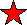 №2 тапсырма. Топтық жұмыс «Пазл жинау» әдісі. Оқушылар адамның тірек –қимыл қозғалыс жүйесін қима қағаздармен құрастырады.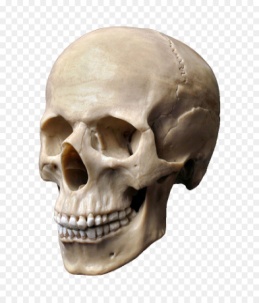 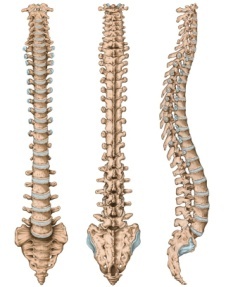 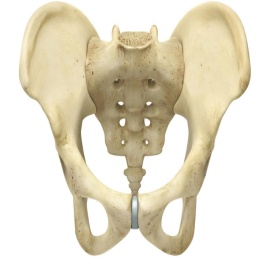 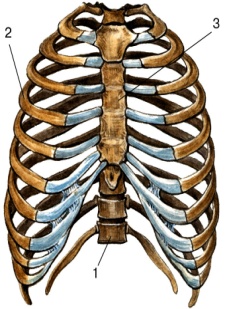 Дескриптор: оқулықтағы суреттермен  танысады оқушылар адамның тірек – қимыл жүйесін құрастырадыоқушылар суретке қарап қандай сүйектер екенін  ажыратып, анықтайды.ҚБ:    басбармақ  арқылы топ мүшелері бір-бірін бағалайды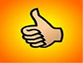 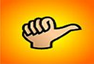 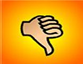 №3 тапсырма. «Адам қаңқасын моделдеу»Жұппен жұмыс. Қаңқадағы әр сүйекті көрсетіп және атауын атайды. Оқушылар сүйектердің атауы жазылған карточкаларды «Адам қаңқасы» моделіне жапсырады. Бір оқушы сүйекті атайды, екінші оқушы қаңқадан көрсетеді. 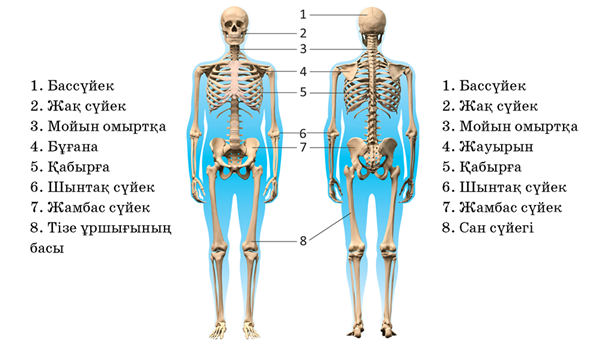 ҚБ: «Нысана» әдісі арқылы әр топ бір-бірін бағалайды.№ 4 тапсырма. Жеке жұмыс  «АВС» әдісі Дұрыс сұрақтар  құрастыра білу. Әр топ мүшелері дұрыс сұрақ қою арқылы топтарға сұрақ қояды.1 топ	2 топ 	   3 топ 	4 топДескриптор: оқушылар  тақырыппен танысады;оқушылар адамның тірек – қозғалыс жүйесіне қатысты сұрақтарды дұрыс құрастырады;ҚБ: Мұғалім смайликтермен бағалайды. 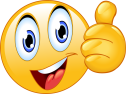 №5 тапсырма . «Сөз жалғау»  әдісі.Көп нүкте орнына тиісті, сөздермен толтыр.  Дәптермен жұмыс.Адам денесінде бұлшықеттің үш түрі болады............................ бұлшықеті тек қана жүректе болады және ол ең көп жұмыс атқарады............................. бұлшықеттер асқазан мен ішек секілді қуысты дене мүшелерінде болады, олар денедегі барлық процестерде маңызды орын алады............................ бұлшықеттері – еріксіз бұлшықеттер, дененің барлық дерлік қозғалыстары олардың жиырылуы арқылы болады.Дескриптор: оқушылар  тақырыппен танысады;оқушылар адамның тірек – қозғалыс жүйесіне қатысты сұрақтарды дұрыс құрастырады;,ҚБ:  «Қошемет» көрсету.№1 тапсырма. Сөздікпен жұмыс. «Сөздік гол» әдісі.Оқушылар бейне жазбадан көрген адамның тірек – қозғалыс жүйесін үш тілде айтады.ҚБ:   Жұлдызша арқылы топтар бір-бірін бағалайды.№2 тапсырма. Топтық жұмыс «Пазл жинау» әдісі. Оқушылар адамның тірек –қимыл қозғалыс жүйесін қима қағаздармен құрастырады.Дескриптор: оқулықтағы суреттермен  танысады оқушылар адамның тірек – қимыл жүйесін құрастырадыоқушылар суретке қарап қандай сүйектер екенін  ажыратып, анықтайды.ҚБ:    басбармақ  арқылы топ мүшелері бір-бірін бағалайды№3 тапсырма. «Адам қаңқасын моделдеу»Жұппен жұмыс. Қаңқадағы әр сүйекті көрсетіп және атауын атайды. Оқушылар сүйектердің атауы жазылған карточкаларды «Адам қаңқасы» моделіне жапсырады. Бір оқушы сүйекті атайды, екінші оқушы қаңқадан көрсетеді. ҚБ: «Нысана» әдісі арқылы әр топ бір-бірін бағалайды.№ 4 тапсырма. Жеке жұмыс  «АВС» әдісі Дұрыс сұрақтар  құрастыра білу. Әр топ мүшелері дұрыс сұрақ қою арқылы топтарға сұрақ қояды.1 топ	2 топ 	   3 топ 	4 топДескриптор: оқушылар  тақырыппен танысады;оқушылар адамның тірек – қозғалыс жүйесіне қатысты сұрақтарды дұрыс құрастырады;ҚБ: Мұғалім смайликтермен бағалайды. №5 тапсырма . «Сөз жалғау»  әдісі.Көп нүкте орнына тиісті, сөздермен толтыр.  Дәптермен жұмыс.Адам денесінде бұлшықеттің үш түрі болады............................ бұлшықеті тек қана жүректе болады және ол ең көп жұмыс атқарады............................. бұлшықеттер асқазан мен ішек секілді қуысты дене мүшелерінде болады, олар денедегі барлық процестерде маңызды орын алады............................ бұлшықеттері – еріксіз бұлшықеттер, дененің барлық дерлік қозғалыстары олардың жиырылуы арқылы болады.Дескриптор: оқушылар  тақырыппен танысады;оқушылар адамның тірек – қозғалыс жүйесіне қатысты сұрақтарды дұрыс құрастырады;,ҚБ:  «Қошемет» көрсету.№1 тапсырма. Сөздікпен жұмыс. «Сөздік гол» әдісі.Оқушылар бейне жазбадан көрген адамның тірек – қозғалыс жүйесін үш тілде айтады.ҚБ:   Жұлдызша арқылы топтар бір-бірін бағалайды.№2 тапсырма. Топтық жұмыс «Пазл жинау» әдісі. Оқушылар адамның тірек –қимыл қозғалыс жүйесін қима қағаздармен құрастырады.Дескриптор: оқулықтағы суреттермен  танысады оқушылар адамның тірек – қимыл жүйесін құрастырадыоқушылар суретке қарап қандай сүйектер екенін  ажыратып, анықтайды.ҚБ:    басбармақ  арқылы топ мүшелері бір-бірін бағалайды№3 тапсырма. «Адам қаңқасын моделдеу»Жұппен жұмыс. Қаңқадағы әр сүйекті көрсетіп және атауын атайды. Оқушылар сүйектердің атауы жазылған карточкаларды «Адам қаңқасы» моделіне жапсырады. Бір оқушы сүйекті атайды, екінші оқушы қаңқадан көрсетеді. ҚБ: «Нысана» әдісі арқылы әр топ бір-бірін бағалайды.№ 4 тапсырма. Жеке жұмыс  «АВС» әдісі Дұрыс сұрақтар  құрастыра білу. Әр топ мүшелері дұрыс сұрақ қою арқылы топтарға сұрақ қояды.1 топ	2 топ 	   3 топ 	4 топДескриптор: оқушылар  тақырыппен танысады;оқушылар адамның тірек – қозғалыс жүйесіне қатысты сұрақтарды дұрыс құрастырады;ҚБ: Мұғалім смайликтермен бағалайды. №5 тапсырма . «Сөз жалғау»  әдісі.Көп нүкте орнына тиісті, сөздермен толтыр.  Дәптермен жұмыс.Адам денесінде бұлшықеттің үш түрі болады............................ бұлшықеті тек қана жүректе болады және ол ең көп жұмыс атқарады............................. бұлшықеттер асқазан мен ішек секілді қуысты дене мүшелерінде болады, олар денедегі барлық процестерде маңызды орын алады............................ бұлшықеттері – еріксіз бұлшықеттер, дененің барлық дерлік қозғалыстары олардың жиырылуы арқылы болады.Дескриптор: оқушылар  тақырыппен танысады;оқушылар адамның тірек – қозғалыс жүйесіне қатысты сұрақтарды дұрыс құрастырады;,ҚБ:  «Қошемет» көрсету.№1 тапсырма. Сөздікпен жұмыс. «Сөздік гол» әдісі.Оқушылар бейне жазбадан көрген адамның тірек – қозғалыс жүйесін үш тілде айтады.ҚБ:   Жұлдызша арқылы топтар бір-бірін бағалайды.№2 тапсырма. Топтық жұмыс «Пазл жинау» әдісі. Оқушылар адамның тірек –қимыл қозғалыс жүйесін қима қағаздармен құрастырады.Дескриптор: оқулықтағы суреттермен  танысады оқушылар адамның тірек – қимыл жүйесін құрастырадыоқушылар суретке қарап қандай сүйектер екенін  ажыратып, анықтайды.ҚБ:    басбармақ  арқылы топ мүшелері бір-бірін бағалайды№3 тапсырма. «Адам қаңқасын моделдеу»Жұппен жұмыс. Қаңқадағы әр сүйекті көрсетіп және атауын атайды. Оқушылар сүйектердің атауы жазылған карточкаларды «Адам қаңқасы» моделіне жапсырады. Бір оқушы сүйекті атайды, екінші оқушы қаңқадан көрсетеді. ҚБ: «Нысана» әдісі арқылы әр топ бір-бірін бағалайды.№ 4 тапсырма. Жеке жұмыс  «АВС» әдісі Дұрыс сұрақтар  құрастыра білу. Әр топ мүшелері дұрыс сұрақ қою арқылы топтарға сұрақ қояды.1 топ	2 топ 	   3 топ 	4 топДескриптор: оқушылар  тақырыппен танысады;оқушылар адамның тірек – қозғалыс жүйесіне қатысты сұрақтарды дұрыс құрастырады;ҚБ: Мұғалім смайликтермен бағалайды. №5 тапсырма . «Сөз жалғау»  әдісі.Көп нүкте орнына тиісті, сөздермен толтыр.  Дәптермен жұмыс.Адам денесінде бұлшықеттің үш түрі болады............................ бұлшықеті тек қана жүректе болады және ол ең көп жұмыс атқарады............................. бұлшықеттер асқазан мен ішек секілді қуысты дене мүшелерінде болады, олар денедегі барлық процестерде маңызды орын алады............................ бұлшықеттері – еріксіз бұлшықеттер, дененің барлық дерлік қозғалыстары олардың жиырылуы арқылы болады.Дескриптор: оқушылар  тақырыппен танысады;оқушылар адамның тірек – қозғалыс жүйесіне қатысты сұрақтарды дұрыс құрастырады;,ҚБ:  «Қошемет» көрсету.№1 тапсырма. Сөздікпен жұмыс. «Сөздік гол» әдісі.Оқушылар бейне жазбадан көрген адамның тірек – қозғалыс жүйесін үш тілде айтады.ҚБ:   Жұлдызша арқылы топтар бір-бірін бағалайды.№2 тапсырма. Топтық жұмыс «Пазл жинау» әдісі. Оқушылар адамның тірек –қимыл қозғалыс жүйесін қима қағаздармен құрастырады.Дескриптор: оқулықтағы суреттермен  танысады оқушылар адамның тірек – қимыл жүйесін құрастырадыоқушылар суретке қарап қандай сүйектер екенін  ажыратып, анықтайды.ҚБ:    басбармақ  арқылы топ мүшелері бір-бірін бағалайды№3 тапсырма. «Адам қаңқасын моделдеу»Жұппен жұмыс. Қаңқадағы әр сүйекті көрсетіп және атауын атайды. Оқушылар сүйектердің атауы жазылған карточкаларды «Адам қаңқасы» моделіне жапсырады. Бір оқушы сүйекті атайды, екінші оқушы қаңқадан көрсетеді. ҚБ: «Нысана» әдісі арқылы әр топ бір-бірін бағалайды.№ 4 тапсырма. Жеке жұмыс  «АВС» әдісі Дұрыс сұрақтар  құрастыра білу. Әр топ мүшелері дұрыс сұрақ қою арқылы топтарға сұрақ қояды.1 топ	2 топ 	   3 топ 	4 топДескриптор: оқушылар  тақырыппен танысады;оқушылар адамның тірек – қозғалыс жүйесіне қатысты сұрақтарды дұрыс құрастырады;ҚБ: Мұғалім смайликтермен бағалайды. №5 тапсырма . «Сөз жалғау»  әдісі.Көп нүкте орнына тиісті, сөздермен толтыр.  Дәптермен жұмыс.Адам денесінде бұлшықеттің үш түрі болады............................ бұлшықеті тек қана жүректе болады және ол ең көп жұмыс атқарады............................. бұлшықеттер асқазан мен ішек секілді қуысты дене мүшелерінде болады, олар денедегі барлық процестерде маңызды орын алады............................ бұлшықеттері – еріксіз бұлшықеттер, дененің барлық дерлік қозғалыстары олардың жиырылуы арқылы болады.Дескриптор: оқушылар  тақырыппен танысады;оқушылар адамның тірек – қозғалыс жүйесіне қатысты сұрақтарды дұрыс құрастырады;,ҚБ:  «Қошемет» көрсету.№1 тапсырма. Сөздікпен жұмыс. «Сөздік гол» әдісі.Оқушылар бейне жазбадан көрген адамның тірек – қозғалыс жүйесін үш тілде айтады.ҚБ:   Жұлдызша арқылы топтар бір-бірін бағалайды.№2 тапсырма. Топтық жұмыс «Пазл жинау» әдісі. Оқушылар адамның тірек –қимыл қозғалыс жүйесін қима қағаздармен құрастырады.Дескриптор: оқулықтағы суреттермен  танысады оқушылар адамның тірек – қимыл жүйесін құрастырадыоқушылар суретке қарап қандай сүйектер екенін  ажыратып, анықтайды.ҚБ:    басбармақ  арқылы топ мүшелері бір-бірін бағалайды№3 тапсырма. «Адам қаңқасын моделдеу»Жұппен жұмыс. Қаңқадағы әр сүйекті көрсетіп және атауын атайды. Оқушылар сүйектердің атауы жазылған карточкаларды «Адам қаңқасы» моделіне жапсырады. Бір оқушы сүйекті атайды, екінші оқушы қаңқадан көрсетеді. ҚБ: «Нысана» әдісі арқылы әр топ бір-бірін бағалайды.№ 4 тапсырма. Жеке жұмыс  «АВС» әдісі Дұрыс сұрақтар  құрастыра білу. Әр топ мүшелері дұрыс сұрақ қою арқылы топтарға сұрақ қояды.1 топ	2 топ 	   3 топ 	4 топДескриптор: оқушылар  тақырыппен танысады;оқушылар адамның тірек – қозғалыс жүйесіне қатысты сұрақтарды дұрыс құрастырады;ҚБ: Мұғалім смайликтермен бағалайды. №5 тапсырма . «Сөз жалғау»  әдісі.Көп нүкте орнына тиісті, сөздермен толтыр.  Дәптермен жұмыс.Адам денесінде бұлшықеттің үш түрі болады............................ бұлшықеті тек қана жүректе болады және ол ең көп жұмыс атқарады............................. бұлшықеттер асқазан мен ішек секілді қуысты дене мүшелерінде болады, олар денедегі барлық процестерде маңызды орын алады............................ бұлшықеттері – еріксіз бұлшықеттер, дененің барлық дерлік қозғалыстары олардың жиырылуы арқылы болады.Дескриптор: оқушылар  тақырыппен танысады;оқушылар адамның тірек – қозғалыс жүйесіне қатысты сұрақтарды дұрыс құрастырады;,ҚБ:  «Қошемет» көрсету.ПрезентацияглоссарийАдам қаңқасының моделіҚаңқа моделін жасауға арналған қағаз үлгі, кесте.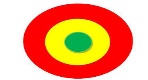 ПрезентацияглоссарийАдам қаңқасының моделіҚаңқа моделін жасауға арналған қағаз үлгі, кесте.Сабақтың соңы8. Кері байланыс  «Шабадан,  ет тартқыш, қоқыс жәшігі» әдісі. Оқушылар бүгінгі ойларын қағаздарға жазып берілген суреттерге іледі.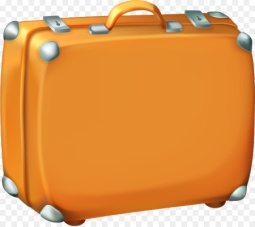 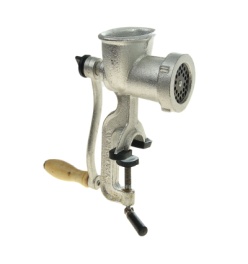 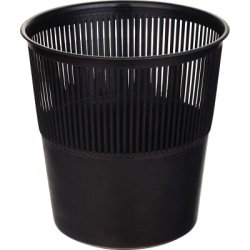 8. Кері байланыс  «Шабадан,  ет тартқыш, қоқыс жәшігі» әдісі. Оқушылар бүгінгі ойларын қағаздарға жазып берілген суреттерге іледі.8. Кері байланыс  «Шабадан,  ет тартқыш, қоқыс жәшігі» әдісі. Оқушылар бүгінгі ойларын қағаздарға жазып берілген суреттерге іледі.8. Кері байланыс  «Шабадан,  ет тартқыш, қоқыс жәшігі» әдісі. Оқушылар бүгінгі ойларын қағаздарға жазып берілген суреттерге іледі.8. Кері байланыс  «Шабадан,  ет тартқыш, қоқыс жәшігі» әдісі. Оқушылар бүгінгі ойларын қағаздарға жазып берілген суреттерге іледі.8. Кері байланыс  «Шабадан,  ет тартқыш, қоқыс жәшігі» әдісі. Оқушылар бүгінгі ойларын қағаздарға жазып берілген суреттерге іледі.Кері байланысКері байланысСаралау – оқушыларға қалай  көбірек қолдау көрсетуді  жоспарлайсыз? Қабілеті жоғары оқушыларға қандай міндет қоюды жоспарлап отырсыз? Саралау – оқушыларға қалай  көбірек қолдау көрсетуді  жоспарлайсыз? Қабілеті жоғары оқушыларға қандай міндет қоюды жоспарлап отырсыз? Саралау – оқушыларға қалай  көбірек қолдау көрсетуді  жоспарлайсыз? Қабілеті жоғары оқушыларға қандай міндет қоюды жоспарлап отырсыз? Бағалау – оқушылардың материалды меңгеру деңгейін қалай тексеруді жоспарлайсыз? Бағалау – оқушылардың материалды меңгеру деңгейін қалай тексеруді жоспарлайсыз? Бағалау – оқушылардың материалды меңгеру деңгейін қалай тексеруді жоспарлайсыз? Денсаулық және қауіпсіздік техникасының сақталуы 

Денсаулық және қауіпсіздік техникасының сақталуы 

Денсаулық және қауіпсіздік техникасының сақталуы 

Мен сабағымның оқу мақсатына жету үшін сыныптың жас ерекшелігін ескере отырып сабақтың мақсатын нақтыладым. Сабақтың мақсатын ашу үшін «Сөздік гол» әдісінен бастауды көздедім.Сондай-ақ  төмендегідей   әдіс- тәсілдерді қолдандым : Топтық жұмыс «Пазл жинау», «Адам қаңқасын моделдеу»,Жеке жұмыс  «АВС» әдісі,дәптермен жұмыс «Сөз жалғау»  әдісі.Деңгей бойынша сараланған тапсырмалар.Мен сабағымның оқу мақсатына жету үшін сыныптың жас ерекшелігін ескере отырып сабақтың мақсатын нақтыладым. Сабақтың мақсатын ашу үшін «Сөздік гол» әдісінен бастауды көздедім.Сондай-ақ  төмендегідей   әдіс- тәсілдерді қолдандым : Топтық жұмыс «Пазл жинау», «Адам қаңқасын моделдеу»,Жеке жұмыс  «АВС» әдісі,дәптермен жұмыс «Сөз жалғау»  әдісі.Деңгей бойынша сараланған тапсырмалар.Мен сабағымның оқу мақсатына жету үшін сыныптың жас ерекшелігін ескере отырып сабақтың мақсатын нақтыладым. Сабақтың мақсатын ашу үшін «Сөздік гол» әдісінен бастауды көздедім.Сондай-ақ  төмендегідей   әдіс- тәсілдерді қолдандым : Топтық жұмыс «Пазл жинау», «Адам қаңқасын моделдеу»,Жеке жұмыс  «АВС» әдісі,дәптермен жұмыс «Сөз жалғау»  әдісі.Деңгей бойынша сараланған тапсырмалар.Бұл сабақта оқушылар :   Жұлдызша арқылы топтар бір-бірін бағалайды,  басбармақ  арқылы топ мүшелері бір-бірін бағалайды «Нысана» әдісі арқылы әр топ бір-бірін бағалайды. Мұғалім смайликтермен бағалайды. «Қошемет» көрсету.Бұл сабақта оқушылар :   Жұлдызша арқылы топтар бір-бірін бағалайды,  басбармақ  арқылы топ мүшелері бір-бірін бағалайды «Нысана» әдісі арқылы әр топ бір-бірін бағалайды. Мұғалім смайликтермен бағалайды. «Қошемет» көрсету.Бұл сабақта оқушылар :   Жұлдызша арқылы топтар бір-бірін бағалайды,  басбармақ  арқылы топ мүшелері бір-бірін бағалайды «Нысана» әдісі арқылы әр топ бір-бірін бағалайды. Мұғалім смайликтермен бағалайды. «Қошемет» көрсету.Денсаулық сақтау технологиялары.Сабақ барысындағы қауіпсіздік техникасының ережелерін еске сақтауЭксперименттік тапсырмалар барысында техника қауіпсіздік ережесінің сақталуын қадағалау,Денсаулық сақтау технологиялары.Сабақ барысындағы қауіпсіздік техникасының ережелерін еске сақтауЭксперименттік тапсырмалар барысында техника қауіпсіздік ережесінің сақталуын қадағалау,Денсаулық сақтау технологиялары.Сабақ барысындағы қауіпсіздік техникасының ережелерін еске сақтауЭксперименттік тапсырмалар барысында техника қауіпсіздік ережесінің сақталуын қадағалау,Сабақ бойынша рефлексия Сабақ мақсаттары/оқу мақсаттары дұрыс қойылған ба? Оқушылардың барлығы ОМ қол жеткізді ме? Жеткізбесе, неліктен? Сабақта саралау дұрыс жүргізілді ме? Сабақтың уақыттық кезеңдері сақталды ма? Сабақ жоспарынан қандай ауытқулар болды, неліктен? Сабақ бойынша рефлексия Сабақ мақсаттары/оқу мақсаттары дұрыс қойылған ба? Оқушылардың барлығы ОМ қол жеткізді ме? Жеткізбесе, неліктен? Сабақта саралау дұрыс жүргізілді ме? Сабақтың уақыттық кезеңдері сақталды ма? Сабақ жоспарынан қандай ауытқулар болды, неліктен? Сабақ бойынша рефлексия Сабақ мақсаттары/оқу мақсаттары дұрыс қойылған ба? Оқушылардың барлығы ОМ қол жеткізді ме? Жеткізбесе, неліктен? Сабақта саралау дұрыс жүргізілді ме? Сабақтың уақыттық кезеңдері сақталды ма? Сабақ жоспарынан қандай ауытқулар болды, неліктен? Сабақ бойынша рефлексия Сабақ мақсаттары/оқу мақсаттары дұрыс қойылған ба? Оқушылардың барлығы ОМ қол жеткізді ме? Жеткізбесе, неліктен? Сабақта саралау дұрыс жүргізілді ме? Сабақтың уақыттық кезеңдері сақталды ма? Сабақ жоспарынан қандай ауытқулар болды, неліктен? Жалпы баға Сабақтың жақсы өткен екі аспектісі (оқыту туралы да, оқу туралы да ойланыңыз)?Сабақты жақсартуға не ықпал ете алады (оқыту туралы да, оқу туралы да ойланыңыз)?Сабақ барысында сынып туралы немесе жекелеген оқушылардың жетістік/қиындықтары туралы нені білдім, келесі сабақтарда неге көңіл бөлу қажет?Жалпы баға Сабақтың жақсы өткен екі аспектісі (оқыту туралы да, оқу туралы да ойланыңыз)?Сабақты жақсартуға не ықпал ете алады (оқыту туралы да, оқу туралы да ойланыңыз)?Сабақ барысында сынып туралы немесе жекелеген оқушылардың жетістік/қиындықтары туралы нені білдім, келесі сабақтарда неге көңіл бөлу қажет?Жалпы баға Сабақтың жақсы өткен екі аспектісі (оқыту туралы да, оқу туралы да ойланыңыз)?Сабақты жақсартуға не ықпал ете алады (оқыту туралы да, оқу туралы да ойланыңыз)?Сабақ барысында сынып туралы немесе жекелеген оқушылардың жетістік/қиындықтары туралы нені білдім, келесі сабақтарда неге көңіл бөлу қажет?Жалпы баға Сабақтың жақсы өткен екі аспектісі (оқыту туралы да, оқу туралы да ойланыңыз)?Сабақты жақсартуға не ықпал ете алады (оқыту туралы да, оқу туралы да ойланыңыз)?Сабақ барысында сынып туралы немесе жекелеген оқушылардың жетістік/қиындықтары туралы нені білдім, келесі сабақтарда неге көңіл бөлу қажет?Жалпы баға Сабақтың жақсы өткен екі аспектісі (оқыту туралы да, оқу туралы да ойланыңыз)?Сабақты жақсартуға не ықпал ете алады (оқыту туралы да, оқу туралы да ойланыңыз)?Сабақ барысында сынып туралы немесе жекелеген оқушылардың жетістік/қиындықтары туралы нені білдім, келесі сабақтарда неге көңіл бөлу қажет?Жалпы баға Сабақтың жақсы өткен екі аспектісі (оқыту туралы да, оқу туралы да ойланыңыз)?Сабақты жақсартуға не ықпал ете алады (оқыту туралы да, оқу туралы да ойланыңыз)?Сабақ барысында сынып туралы немесе жекелеген оқушылардың жетістік/қиындықтары туралы нені білдім, келесі сабақтарда неге көңіл бөлу қажет?Жалпы баға Сабақтың жақсы өткен екі аспектісі (оқыту туралы да, оқу туралы да ойланыңыз)?Сабақты жақсартуға не ықпал ете алады (оқыту туралы да, оқу туралы да ойланыңыз)?Сабақ барысында сынып туралы немесе жекелеген оқушылардың жетістік/қиындықтары туралы нені білдім, келесі сабақтарда неге көңіл бөлу қажет?Жалпы баға Сабақтың жақсы өткен екі аспектісі (оқыту туралы да, оқу туралы да ойланыңыз)?Сабақты жақсартуға не ықпал ете алады (оқыту туралы да, оқу туралы да ойланыңыз)?Сабақ барысында сынып туралы немесе жекелеген оқушылардың жетістік/қиындықтары туралы нені білдім, келесі сабақтарда неге көңіл бөлу қажет?Жалпы баға Сабақтың жақсы өткен екі аспектісі (оқыту туралы да, оқу туралы да ойланыңыз)?Сабақты жақсартуға не ықпал ете алады (оқыту туралы да, оқу туралы да ойланыңыз)?Сабақ барысында сынып туралы немесе жекелеген оқушылардың жетістік/қиындықтары туралы нені білдім, келесі сабақтарда неге көңіл бөлу қажет?